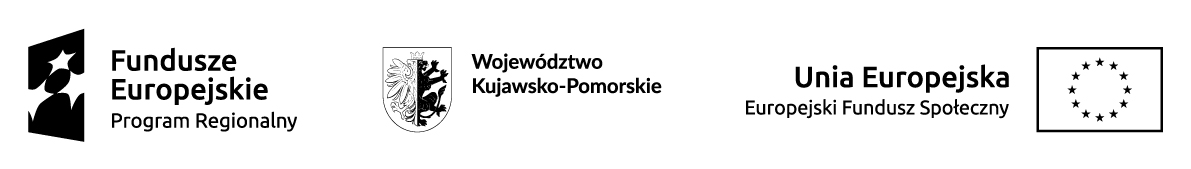 Bydgoszcz, 01 lutego 2023 r.Lista złożonych ofertw postępowaniu na: Zorganizowanie i przeprowadzenie kursu prawa jazdy kategorii B w ramach projektu „Inwestycje w zawodowców 3”, RFE.042.4.20.2020, ID postępowania 719555.Informacja o ofertach, które zostały złożone w wyznaczonym terminie, tj. do 01 lutego 2023 r., godz. 11:00.Nazwa WykonawcyWartość oferty brutto, tj. cena jednostkowa brutto za przeszkolenie jednego uczestnika x maksymalnie 7 uczestników (cena ofertowa)Szkoła Jazdy JaZDAM20930,00 złOśrodek Szkolenia Kierowców „KODEKS” Damian Leszczyński17430,00 zł